IDEA Strategic Planning Cohort Syllabus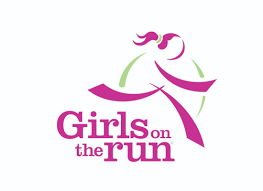 We are excited to offer IDEA Strategic Planning Cohorts during the winter/spring season of FY22.  This cohort is designed to work through the IDEA Strategic Planning Toolkit in collaboration with your sister councils.  This shared learning space will be rich in conversation and learning and will result in all participants have an up-to-date strategic plan informed by the Girls on the Run IDEA Strategic Imperatives.  For information on how to register for a cohort, email idea@girlsontherun.orgCohort Structure and Expectations:  ED and Board representative from each council (can be a different board member each session)Each cohort will consist of 5 sessions over a two-month period for 90mn. (Sessions 4 and 5 are optional)Cohort #1 will meet on Tuesdays at noon EST on Feb 1, 15, March 8 and 22, and April 5Cohort #2 will meet on Thursday at noon EST on Feb 3, 17, March 10 and 24 and April 7Cohort #3 will meet on Tuesday at noon EST on April 12, May 3, 24 and June 7 and 21Cohort #4 will meet on Thursday at noon EST on April 14, May 5, 26 and June 9 and 23. Each cohort will consist of up to 15 councils.  Councils that have received Rite Aid funding this year will receive priority enrollmentMost Cohorts sessions will include 45mn of group sharing opportunities and 45mn of collaborative work time between ED and board memberPrework will be required prior to the first sessionEvery session will have homework that will require board or IDEA Task Force involvementPrework: Goals and Activities:Establish an IDEA Committee (2-3 people)Review the IDEA Toolkit (30mn)Board completes Taking Action on IDEA activity (IDEA Toolkit) (1 hour)Collect and review the following data (found in the Essential Activities Check List in the Build Back Toolkit) (2-4 hours by ED)Site Diversification Participant Diversity (MAM) Coach Diversity (MAM) Coach Recruitment Satisfaction Surveys (MAM) Scholarship Ratio Staff compensation Board Diversified Recruitment (MAM)Outcomes:Council begins purposeful IDEA conversation Council has baseline data Session One:   Assess Your EnvironmentGoals and Activities:Assessment of ReadinessWhat did you learn about your council readiness from the data review and Taking Action on IDEA conversation?Review and confirm council’s alignment with IDEA Strategic ImperativesComplete IDEA Strategic Imperatives ActivityReview/prepare team to implement IDEA Readiness Matrix with councilHomework:Complete IDEA Readiness Matrix with board or IDEA Task ForceSession Two:  Identify PrioritiesGoals and Activities:Review outcomes of IDEA Readiness Matrix and IDEA Strategic Imperatives ActivityComplete Internal SWOT Analysis.Create list of critical issues, constituents and information necessary for the creation of strategic plan Coordinate logistics for execution of External SWOT Analysis Outcomes:Tools to conduct External IDEA SWOT analysisConstituent inputHomework:Identify/gather input from constituents, complete External SWOT Analysis Session Three:  Agree on PrioritiesGoals and Activities:Review and consolidate input from Internal and External IDEA SWOT Compare information with Strategic Imperatives and IDEA Readiness Matrix to determine priority areas for your strategic planOutcomes:Council priority areasHomework:Share finalized SWOT and priority areas with your boardConfirm board consensus on priority areasSession Four:  Write the Plan (Optional working session)Goals and Activities:Determine outcomes, activities, resources, responsibilities and timelinesOutcome:  Draft plan Homework:  Share and present draft plan with boardSession Five: Finalize Plan and Celebrate (Optional)Goals and ActivitiesCelebration Reflection on learningOutcomes:Submission of planHomework: Begin plan implementation